  St. Mary the Virgin, Baldock. 
St. Margaret of Antioch, Bygrave.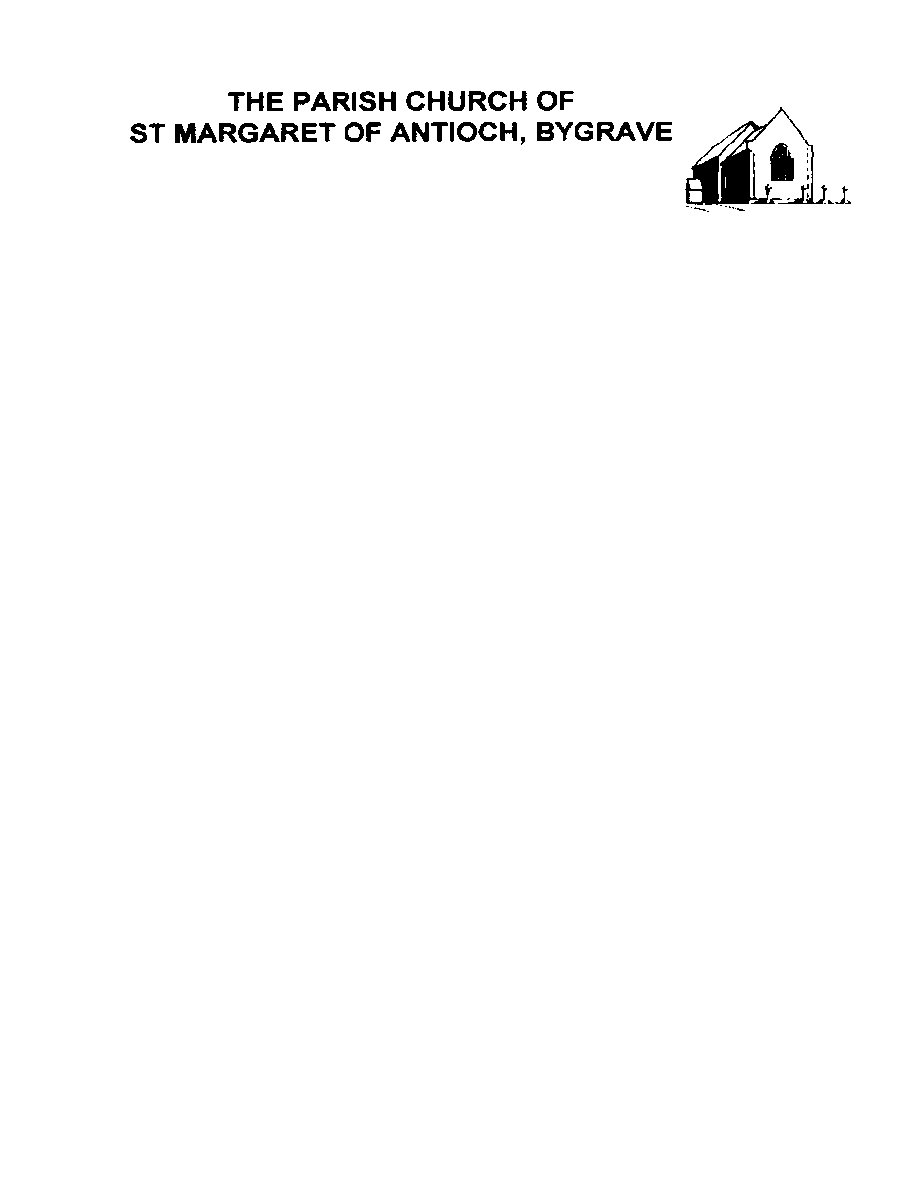 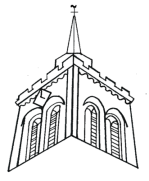 “BUILDING WITH CHRIST”Second Sunday after TrinityWorship on Sunday 26th June 202210.00am 	Communion for All AgesA warm welcome today.  We are here to celebrate the love of God in our lives and to give thanks for all that he has been doing through us.  Today we say farewell to Emma, Andrew and Helen as they come to the end of their ministry among us.  We have one service for all our congregations in both Baldock and Bygrave.Share in Parish Communion in your own home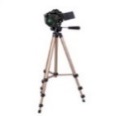 	Take part online either at 9.30am on Sunday or any time during the following 	week, click on this link:  https://youtu.be/V_tNOylE4v8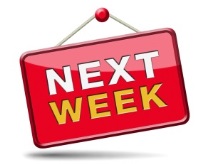 Next Sunday’s worship 		3rd July 20228.00am	Communion9.30am 	Parish Communion 11.45am	Messy Church in hallPrayers and readings for this Sunday Hymns: 409	Lord for the years
47	As we are gathered (Music Group)
332	I the Lord of sea and sky (Music Group)
573	Praise to the Lord the almighty the king of creationJunior Choir: This little light of mineThis little light of mine,
I'm gonna let it shine,
This little light of mine,
I'm gonna let it shine,
This little light of mine,
I'm gonna let it shine,
Let it shine, let it shine, let it shine.

The light that shines is the light of love,
Lights the darkness from above.
It shines on me and it shines on you
And shows what the power of love can do.
I'm gonna shine my light both far and near,
I'm gonna shine my light both bright and clear
Where there's a dark corner in this land,
I'm gonna let my little light shine.This little light of mine,
I'm gonna let it shine,
This little light of mine,
I'm gonna let it shine,
This little light of mine,
I'm gonna let it shine,
Let it shine, let it shine, let it shine.The Collect Lord, you have taught us
that all our doings without love are nothing worth:
send your Holy Spirit
and pour into our hearts that most excellent gift of love,
the true bond of peace and of all virtues,
without which whoever lives is counted dead before you.
Grant this for your only Son Jesus Christ’s sake,
who is alive and reigns with you,
in the unity of the Holy Spirit,
one God, now and for ever. AmenThe New Testament Reading	Galatians 5: 1, 13 – 251 For freedom Christ has set us free. Stand firm, therefore, and do not submit again to a yoke of slavery. 13 For you were called to freedom, brothers and sisters; only do not use your freedom as an opportunity for self-indulgence, but through love become slaves to one another. 14 For the whole law is summed up in a single commandment, ‘You shall love your neighbour as yourself.’ 15 If, however, you bite and devour one another, take care that you are not consumed by one another. 16 Live by the Spirit, I say, and do not gratify the desires of the flesh. 17 For what the flesh desires is opposed to the Spirit, and what the Spirit desires is opposed to the flesh; for these are opposed to each other, to prevent you from doing what you want. 18 But if you are led by the Spirit, you are not subject to the law. 19 Now the works of the flesh are obvious: fornication, impurity, licentiousness, 20 idolatry, sorcery, enmities, strife, jealousy, anger, quarrels, dissensions, factions, 21 envy, drunkenness, carousing, and things like these. I am warning you, as I warned you before: those who do such things will not inherit the kingdom of God. 22 By contrast, the fruit of the Spirit is love, joy, peace, patience, kindness, generosity, faithfulness, 23 gentleness, and self-control. There is no law against such things. 24 And those who belong to Christ Jesus have crucified the flesh with its passions and desires. 25 If we live by the Spirit, let us also be guided by the Spirit. The Gospel	Luke 9: 51 – end51 When the days drew near for him to be taken up, Jesus set his face to go to Jerusalem. 52 And he sent messengers ahead of him. On their way they entered a village of the Samaritans to make ready for him; 53 but they did not receive him, because his face was set towards Jerusalem. 54 When his disciples James and John saw it, they said, ‘Lord, do you want us to command fire to come down from heaven and consume them?’ 55 But he turned and rebuked them. 56 Then they went on to another village. 57 As they were going along the road, someone said to him, ‘I will follow you wherever you go.’ 58 And Jesus said to him, ‘Foxes have holes, and birds of the air have nests; but the Son of Man has nowhere to lay his head.’ 59 To another he said, ‘Follow me.’ But he said, ‘Lord, first let me go and bury my father.’ 60 But Jesus said to him, ‘Let the dead bury their own dead; but as for you, go and proclaim the kingdom of God.’ 61 Another said, ‘I will follow you, Lord; but let me first say farewell to those at my home.’ 62 Jesus said to him, ‘No one who puts a hand to the plough and looks back is fit for the kingdom of God.’This week, please remember in your prayers these areas of our parish:Aldridge Court, Jackson Street, Orchard Road, Meeting House Lane, Mulberry Court, Vintage CourtThose in need of healing:Paula Conder, Penny and Douglas Mitchell, Peter Harris, Oliver Britton, Martin Reed, Martyn Gray, Tracy Copping, Karen Kynman, Shaun Trussell, Andy Ball,Jeanette Jackson, Stuart Hodges, Helen Walden, Nicky Bull, Daniel Muir, Laurie Browne. Those who have died recently: Everleigh Stroud, Lorna Harris, Peter Goodchild, Barbara Allcroft, Eden Moules, Susan KirbyThose whose anniversary of death is remembered this weekAnnie Webb, Olive Hill, Dennis Chamberlain, Ken CooperJunior Choir: Peace, Perfect PeacePeace, Perfect Peace, Is The Gift Of Christ Our Lord,
Peace, Perfect Peace, Is The Gift Of Christ Our Lord.
Thus, Says The Lord, Will The World Know My Friends,
Peace, Perfect Peace, Is The Gift Of Christ Our Lord.Hope, Perfect Hope, Is The Gift Of Christ Our Lord,
Hope, Perfect Hope, Is The Gift Of Christ Our Lord.
Thus, Says The Lord, Will The World Know My Friends,
Hope, Perfect Hope, Is The Gift Of Christ Our Lord.Joy, Perfect Joy, Is The Gift Of Christ Our Lord,
Joy, Perfect Joy, Is The Gift Of Christ Our Lord.
Thus, Says The Lord, Will The World Know My Friends,
Joy, Perfect Joy, Is The Gift Of Christ Our Lord.Choir Anthem: The Lord bless you and keep you' by John Rutter (b.1945)The Lord bless you and keep you:The Lord make his face to shine upon you and be gracious unto you.The Lord lift up the light of his countenance upon you and give you peace.Amen.Post CommunionLoving Father,
we thank you for feeding us at the supper of your Son:
sustain us with your Spirit,
that we may serve you here on earth
until our joy is complete in heaven,
and we share in the eternal banquet
with Jesus Christ our Lord. Amen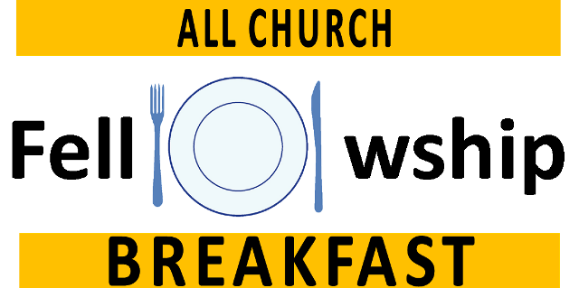 Fellowship LunchSun 26th June at 12pmCome and join us for Fellowship lunch following Andrew, Helen and Emma’s last service. Everybody welcome – don’t eat lunch alone, come and share it with friends. Emma’s ordination: Emma is being ordained at St Albans Abbey on Saturday 2nd July at 4pm.  Numbers are unlimited but it would be useful if you could sign the sheet at the back of church to indicate if you would like to come (ideally this Sunday or asap). All are welcome but seats will not be allocated, so come early to get a seat! The service will also be live-streamed but we don’t yet have the details.  A minibus has been organised from the Community Centre (departing at 2.30pm) at a cost of £6 per person. If you would like to book one of the few remaining places, please speak to Gwen (or Alex).Eco Tip Trinity 2: Try and start or join as many discussions as possible about Climate Change - with Christians, non-Christians, old and young, amongst your friends and family- it helps us face the future, find support in our anxiety and you may find surprising allies through a common faith in Christ!Lectionary: if you would like a lectionary (from Advent Sunday 2022 onwards) please let Alex know.Hazel and Martin Frost’s latest news letter is available at the back of church.The next phase of restoration has started!.  The scaffolding is up around the East end of the church, a temporary roof structure over the chancel and more scaffolding round the side of the South aisle porch to allow essential masonry repair to the turret adjacent to the porch.  We hope to have a fully watertight church by the time the scaffolding is removed which is expected to be the end of October.  We are fortunate in that there is likely to be little disruption to worship and other activities going on in the church or the churchyard.  The work is expected to cost about £230 000 plus VAT so thank you to everyone who has been so generous to enable it to happen.Sunday 4 September 12-2pm Family's Hands-On Eco Event 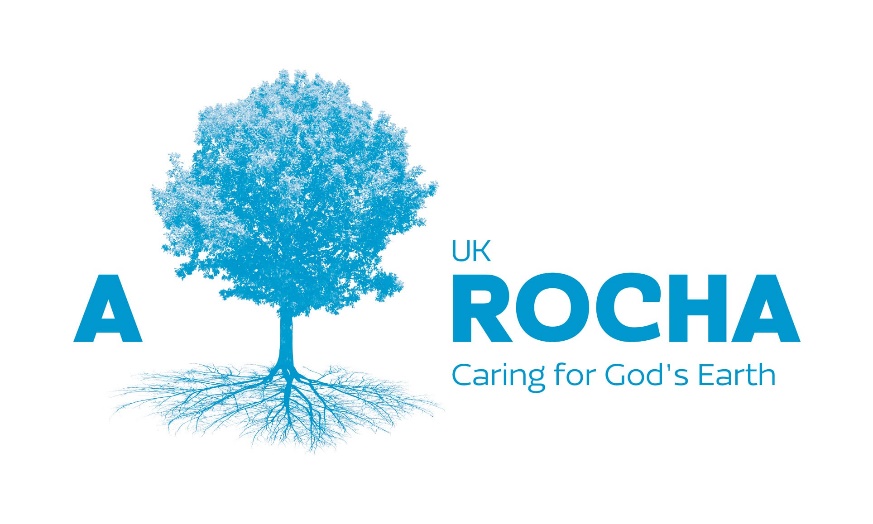 with David Chandler from A Rocha, the environmental Christian Charity who run the Eco Church scheme of which we are part (and going for our silver award). Come along for food and Eco fun as we all discover how important it is to care for all of God's creation as we seek to combat Climate Change.New carpet for chancel and choir: In the last phase of restoration we planned to lay a bespoke carpet in the chancel and choir to cover up the ugly bits of concrete and with some of the emblems from the Victorian tiling in the sanctuary. You may remember we voted on a bible text to be woven into the kneeling area in front of the altar rail for communion.  You voted for:  My peace I give to you.  Sadly we could not install it 6 years ago because of leaky roofs directly above.  However now the final section of roof is being repaired we can.  The only problem is the cost.  We do not have a figure yet but it is likely to be at least £8000.  Andrew and Helen are delighted to contribute to this before they go and at present we have donations of around £4000.  If you would like to help fund what will be a work of art in its own right please let Andrew or David Morgan know.  A sample of the carpet with the Victorian design is in a corner of the sanctuary.Foodbank update: Over the last few months the Foodbank has seen an increase in demand and our food stocks are down by 20%.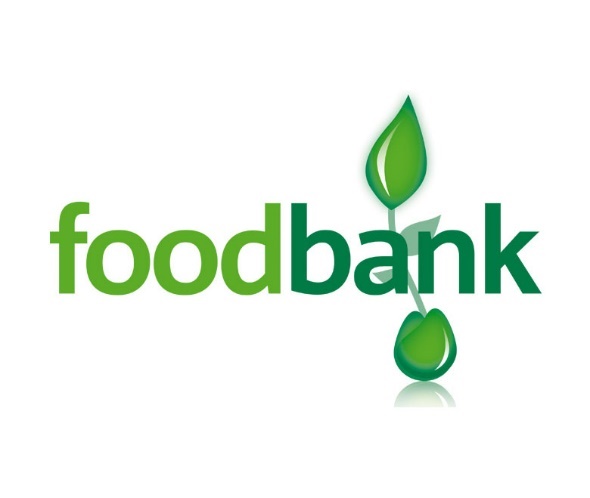 We most urgently are in need of Tea, Coffee, UHT Milk, Long Life Juice, Tinned Potatoes, Fish and Sponge Puddings.Donations would be very gratefully received. These can be brought to the distribution centre, which is in the church hall every Tuesday and Friday between 10am and 12 noon. We also have a collection point in church, by the south porch.Thank you for your continued support.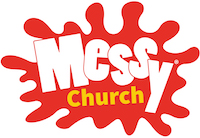 Messy Church: Sun 3 July at 11.45am in the church hall. 
This date is St Thomas's day - the disciple who needed to see Jesus with his own eyes to believe he had been raised from the dead. Join us for lunch, craft and activities as we look at the story of Doubting Thomas. Lunch will be spaghetti bolognese (with vegetarian option) followed by dessert. Please help us cater by booking via our new email address: messychurchbaldock@gmail.com.  No charge but donations welcome.Hidden Humour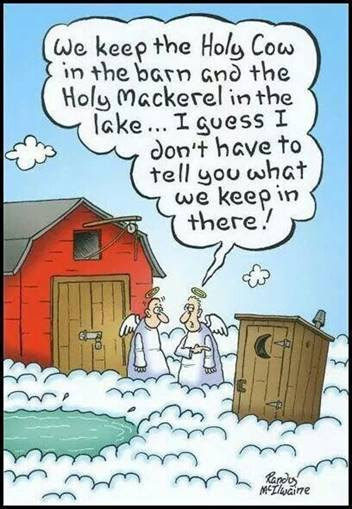 WEEK-AT-A-GLANCESUNDAY 26th	2nd Sunday after Trinity			8.00am	Morning Prayer in church		10.00am	Communion 4 all ages	12.00pm	Fellowship Lunch in the church hallMon 27th		8.00pm	Monday Home Group (contact Emma)Tues 28th		Irenaeus, bishop, teacher of the faith, c.200Wed 29th		Peter and Paul, Apostles9.30am	Holy Communion in church 
10.30am	Tiny Tots4.15pm	Junior Choir4.45pm	Evening Prayer on ZoomThurs 30th		6.45pm	Senior Choir in churchJULY	Sat 2nd		4.00pm	Ordination of Emma Wilkinson to the diaconate at St Albans AbbeySUNDAY 3rd	Thomas the Apostle	8.00am 	Holy Communion 	9.30am	Parish Communion	11.45am	Messy Church Rector:  Rev’d Canon Andrew Holford: 01462 896273 2008luddite@gmail.comLay Minister:  Katrina Nice: kmnice2013@gmail.com / 07708 064294Churchwarden: David Morgan: churchwarden@churchwarden.plus.com       07974 913041Hall Hire: baldockchurchhall@gmail.comChurch email: baldockbenefice@gmail.com; Website: www.stmarysbaldock.org.ukNext week’s readings: Habakkuk 2:1-4, Ephesians 2:19-end, John 20: 24-29CCLI number: 752089	24 And those who belong to Christ Jesus have crucified the flesh with its passions and desires. 25 If we live by the Spirit, let us also be guided by the Spirit. 